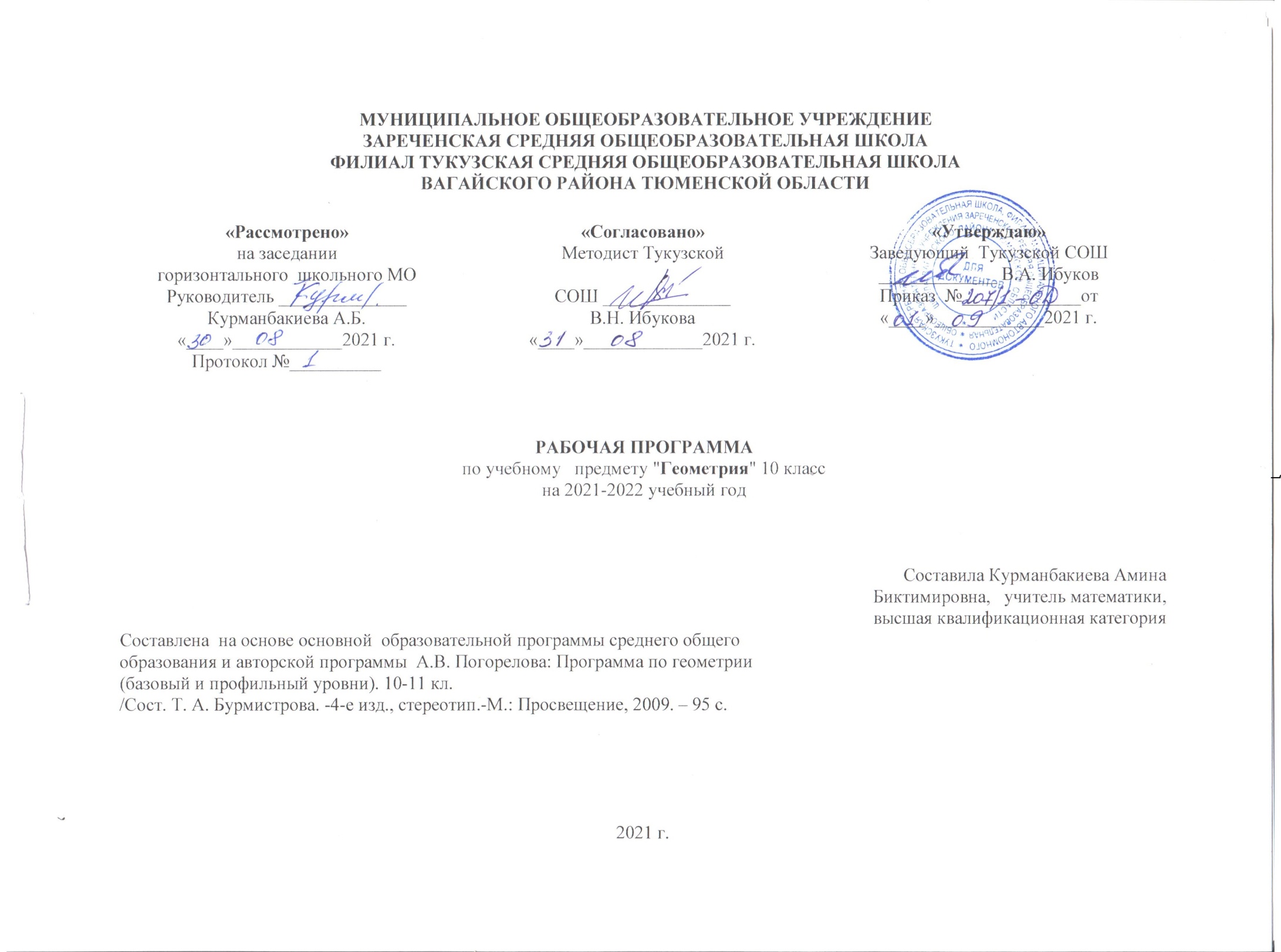 1. ПЛАНИРУЕМЫЕ РЕЗУЛЬТАТЫ ОСВОЕНИЯ УЧЕБНОГО ПРЕДМЕТА «Геометрия»Курс геометрии 10 класса нацелен на обеспечение реализации образовательных результатов,  дает возможность достижения трех групп образовательных результатов:Личностные результаты:  - включающих готовность и способность обучающихся к саморазвитию,  личностному самоопределению и самовоспитанию в соответствии с обще-человеческими ценностями;- сформированность  их мотивации к обучению и целенаправленной познавательной деятельности, системы значимых социальных и межличностных отношений, ценностно-смысловых установок; - способность ставить цели и строить жизненные планы;- готовность и способность к самостоятельной, творческой и ответственной деятельности;- навыки сотрудничества со сверстниками, детьми младшего возраста, взрослыми в образовательной, общественно полезной, учебно-исследовательской, проектной и другихвидах деятельности;- готовность и способность к образованию, в том числе самообразованию, на протяжении всей жизни; - сознательное отношение к непрерывному образованию как условию успешной профессиональной и общественной деятельности.Метапредметные результаты:- включающих освоенные обучающимися межпредметные понятия и универсальные учебные действия (регулятивные, познавательные, коммуникативные);-  самостоятельность в планировании и осуществлении учебной деятельности и организации учебного сотрудничества с педагогами и сверстниками; - способность к построению индивидуальной образовательной траектории, владение навыками учебно-исследовательской, проектной и социальной деятельности;- умение самостоятельно определять цели деятельности и составлять планы деятельности; самостоятельно осуществлять, контролировать и корректировать деятельность;- использовать все возможные ресурсы для достижения поставленных целей и реализации планов деятельности; - выбирать успешные стратегии в различных ситуациях;- умение продуктивно общаться и взаимодействовать в процессе совместной деятельности, учитывать позиции других участников деятельности, эффективно разрешать конфликты;- владение навыками познавательной, учебно-исследовательской и проектной деятельности, навыками разрешения проблем; - способность и готовность к самостоятельному поиску методов решения практических задач, применению различных методов познания;- готовность и способность к самостоятельной информационно- познавательной деятельности, включая умение ориентироваться в различных источниках информации,критически оценивать и интерпретировать информацию, получаемую из различных источников;- умение использовать средства информационных и коммуникационных технологий (далее – ИКТ) в решении когнитивных, коммуникативных и организационных задач ссоблюдением требований эргономики, техники безопасности,гигиены, ресурсосбережения, правовых и этических норм, норм информационной безопасности;- владение навыками познавательной рефлексии как осознания совершаемых действий и мыслительных процессов, их результатов и оснований, границ своего знания и незнания,новых познавательных задач и средств их достижения.Предметные результаты: -включающих освоенные обучающимися в ходе изучения учебного предмета умения, виды деятельности по получению нового знания в рамках учебного предмета, его преобразованию и применению в учебных, учебно-проектных и социально-проектных ситуациях; - формирование математического типа мышления, владение геометрической  терминологией, ключевыми понятиями, методами и приёмами; - сформированность представлений о математике, о способах описания на математическом языке явлений реального мира;- сформированность представлений о математических понятиях, как о важнейших математических моделях, позволяющих описывать и изучать разные процессы и явления;понимание возможности аксиоматического построения математических теорий;- владение методами доказательств и алгоритмов решения; - умение их применять, проводить доказательные рассуждения в ходе решения задач;- владение основными понятиями о плоских и пространственных геометрических фигурах, их основных свойствах;- сформированность умения распознавать на чертежах, моделях и в реальном мире геометрические фигуры;- применение изученных свойств геометрических фигур и формул для решения геометрических задач и задач с практическим содержанием;- владение навыками использования готовых компьютерных программ при решении задач.2. ОСНОВНОЕ СОДЕРЖАНИЕ ПРОГРАММЫ§ 1.  Избранные вопросы планиметрии (15 часов)           Решение треугольников. Вычисление биссектрис и медиан треугольника. Формула Герона и другие формулы для площади треугольника. Теорема Чевы. Теорема Менелая.  Игра “О, математик!” Свойства и признаки вписанных и описанных четырёхугольников. Углы в окружности. Метрические соотношения в окружности. Геометрические места точек в задачах на построение. О разрешимости задач на построение. Эллипс, гипербола, парабола.§ 2. Аксиомы стереометрии и их простейшие следствия (5 часов)Аксиомы стереометрии. Существование плоскости, проходящей через данную прямую и данную точку. Пересечение прямой с плоскостью. Существование плоскости, проходящей через три данные точки. (РПВ) Дистанционная экскурсия в музей геометрии.§ 3.  Параллельность прямых и плоскостей (12 часов)Параллельные прямые в пространстве. Признак параллельности прямых. Признак параллельности прямой и плоскости. Признак параллельности плоскостей. Существование плоскости, параллельной данной плоскости. Свойства параллельных плоскостей. Параллельное проектирование. Изображение пространственных фигур на плоскости. (РПВ) Беседа о красоте в геометрии.§ 4.  Перпендикулярность прямых и плоскостей (15 часов)      Перпендикулярность прямых в пространстве. Признак перпендикулярности прямой и плоскости. Построение перпендикулярных прямой и плоскости. Свойства перпендикулярных прямой и плоскости. Перпендикуляр и наклонная. Теорема о трех перпендикулярах. Признак перпендикулярности плоскостей. Расстояние между скрещивающимися прямыми.  (РПВ) Беседа "Законы геометрии в архитектуре".§ 5. Декартовы координаты и векторы в пространстве (18 часов)       Введение декартовых координат в пространстве. (РПВ) Беседа "Кто такой Рене Декарт". Расстояние между точками. Преобразование симметрии в пространстве. Симметрия в природе и на практике. Угол между скрещивающимися прямыми. Угол между прямой и плоскостьюУгол между плоскостями. Площадь ортогональной проекции многоугольника. Уравнение сферы и плоскости. Формула расстояния от точки до плоскости.            Векторы в пространстве (модуль вектора, равенство векторов, угол между векторами). Действия над векторами в пространстве (сложение векторов, умножение векторов на число, скалярное произведение векторов). Коллинеарные векторы, Разложение вектора по двум неколлинеарным векторам. Компланарные векторы. Разложение  вектора по трем некомпланарным. (РПВ) Беседа "Связь геометрии с физикой".Повторение (3 часа)          Аксиомы стереометрии.  Признак параллельности прямых. Признак параллельности прямой и плоскости. Признак параллельности плоскостей. Признак перпендикулярности прямой и плоскости. Построение перпендикулярных прямой и плоскости. Свойства перпендикулярных прямой и плоскости.3.   ТЕМАТИЧЕСКОЕ ПЛАНИРОВАНИЕ, В ТОМ ЧИСЛЕ С УЧЕТОМ РАБОЧЕЙ ПРОГРАММЫ ВОСПИТАНИЯ С УКАЗАНИЕМ КОЛИЧЕСТВА ЧАСОВ, ОТВОДИМЫХ НА ОСВОЕНИЕ КАЖДОЙ ТЕМЫПриложениеКалендарно-тематическое планирование№Название параграфовКоличество часов в авторской программеКоличество часов в рабочей программе1Избранные вопросы планиметрии15152Аксиомы стереометрии и их простейшие следствия553Параллельность прямых и плоскостей12124Перпендикулярность прямых и плоскостей15155Декартовы координаты и векторы в пространстве18186Повторение33Итого6868№ урокап/п№ урока в темеНаименование раздела и темКоличествочасов§ 1 (9).    Избранные вопросы планиметрии§ 1 (9).    Избранные вопросы планиметрии§ 1 (9).    Избранные вопросы планиметрии15 часов11Решение треугольников.122Решение треугольников. 133Вычисление биссектрис и медиан треугольника144Вычисление биссектрис и медиан треугольника155Формула Герона и другие формулы для площади треугольника166Формула Герона и другие формулы для площади треугольника.Тестовый контроль «Площади треугольника»177Теорема Чевы. Теорема Менелая.     (РПВ)    Игра “О, математик!”188Свойства и признаки вписанных и описанных четырёхугольников199Свойства и признаки вписанных и описанных четырёхугольников11010Углы в окружности. Метрические соотношения в окружности11111Геометрические места точек в задачах на построение.11212Геометрические преобразования в задачах на построение11313Геометрические преобразования в задачах на построение11414О разрешимости задач на построение. Эллипс, гипербола, парабола.11515О разрешимости задач на построение. Эллипс, гипербола, парабола.1§ 1. Аксиомы стереометрии и их простейшие следствия§ 1. Аксиомы стереометрии и их простейшие следствия§ 1. Аксиомы стереометрии и их простейшие следствия5 часов161Аксиомы стереометрии1172Существование плоскости, проходящей через данную прямую и данную точку. Замечание к аксиоме 1.1183Пересечение прямой с плоскостью1194Существование плоскости, проходящей через три данные точки                      (РПВ) Дистанционная экскурсия в музей геометрии.1205Существование плоскости, проходящей через три данные точки1§ 2. Параллельность прямых и плоскостей§ 2. Параллельность прямых и плоскостей§ 2. Параллельность прямых и плоскостей12 часов211Параллельные прямые в пространстве1222Признак параллельности прямых1233Признак параллельности прямых1244Контрольная работа №1 « Аксиомы стереометрии. Параллельные прямые в пространстве»1255Признак параллельности прямой и плоскости1266Признак параллельности прямой и плоскости1277Признак параллельности плоскостей1288Существование плоскости, параллельной данной плоскости.1299Свойства параллельных плоскостей13010Изображение пространственных фигур на плоскости13111Изображение пространственных фигур на плоскости.       (РПВ)          Беседа о красоте в геометрии.13212Контрольная работа №2 « Параллельность прямых и плоскостей»1§ 3. Перпендикулярность прямых и плоскостей§ 3. Перпендикулярность прямых и плоскостей§ 3. Перпендикулярность прямых и плоскостей15 часов331Перпендикулярность прямых в пространстве1342Признак перпендикулярности прямой и плоскости1353Построение перпендикулярных прямой и плоскости1364Свойства перпендикулярных прямой и плоскости1375Перпендикуляр и наклонная1386Перпендикуляр и наклонная1397Перпендикуляр и наклонная1408Перпендикуляр и наклонная1419Перпендикуляр и наклонная14210Теорема о трёх перпендикулярах14311Теорема о трёх перпендикулярах14412Признак перпендикулярности плоскостей14513Признак перпендикулярности плоскостей.  (РПВ) Беседа "Законы геометрии в архитектуре".            14614Расстояние между скрещивающимися прямыми14715Контрольная работа №3« Перпендикулярность прямых и плоскостей»1§  4. Декартовы координаты и векторы в пространстве§  4. Декартовы координаты и векторы в пространстве§  4. Декартовы координаты и векторы в пространстве18 часов481Введение декартовых координат в пространстве. Расстояние между точками1492Координаты середины отрезка.   (РПВ) Беседа "Кто такой Рене Декарт".1503Преобразование симметрии в пространстве. Симметрия в природе и на практике1514Движение в пространстве. Параллельный перенос в пространстве. Подобие пространственных фигур.1525Угол между скрещивающимися прямыми1536Угол между прямой и плоскостью.1547Угол между плоскостями1558Площадь ортогональной проекции многоугольника1569Векторы в пространстве15710Действия над векторами в пространстве15811Действия над векторами в пространстве15912Действия над векторами в пространстве16013Разложение вектора по трём некомпланарным векторам16114Разложение вектора по трём некомпланарным векторам16215Уравнение плоскости16316Уравнение плоскости16417Уравнение плоскости.       (РПВ) Беседа "Связь геометрии с физикой".16518Контрольная работа №4 « Декартовы координаты и векторы в пространстве»1ПовторениеПовторениеПовторение3 часа661Повторение  параллельности в пространстве.1672Повторение  перпендикулярности в пространстве.1683Повторение  векторов.1Всего68 ч.№ урокап/п№ урока в темеНаименование раздела и темДата по программеДата фактическиДата фактическиПримечание1 четверть1 четверть1 четверть1 четверть1 четверть1 четверть1 четвертьИзбранные вопросы планиметрии (15 часов)Избранные вопросы планиметрии (15 часов)Избранные вопросы планиметрии (15 часов)Избранные вопросы планиметрии (15 часов)Избранные вопросы планиметрии (15 часов)Избранные вопросы планиметрии (15 часов)Избранные вопросы планиметрии (15 часов)11Решение треугольников.2.0922Решение треугольников. 6.0933Вычисление биссектрис и медиан треугольника8.0944Вычисление биссектрис и медиан треугольника13.0955Формула Герона и другие формулы для площади треугольника15.0966Теорема Чевы. Теорема Менелая.Тестовый контроль «Площади треугольника»20.0977Теорема Чевы. Теорема Менелая.22.0988Свойства и признаки вписанных и описанных четырёхугольников27.0999Свойства и признаки вписанных и описанных четырёхугольников29.101010Углы в окружности. Метрические соотношения в окружности4.101111Метрические соотношения в окружности6.101212О разрешимости задач на построение. Геометрические места точек в задачах на построение.11.101313Геометрические преобразования в задачах на построение13.101414Геометрические преобразования в задачах на построение. Эллипс, гипербола, парабола.18.101515Эллипс, гипербола, парабола.20.10Глава 1. Аксиомы стереометрии и их простейшие следствия(5 часов)Глава 1. Аксиомы стереометрии и их простейшие следствия(5 часов)Глава 1. Аксиомы стереометрии и их простейшие следствия(5 часов)Глава 1. Аксиомы стереометрии и их простейшие следствия(5 часов)Глава 1. Аксиомы стереометрии и их простейшие следствия(5 часов)Глава 1. Аксиомы стереометрии и их простейшие следствия(5 часов)Глава 1. Аксиомы стереометрии и их простейшие следствия(5 часов)161Аксиомы стереометрии25.1025.102 четверть2 четверть2 четверть2 четверть2 четверть2 четверть2 четверть172Существование плоскости, проходящей через данную прямую и данную точку. Замечание к аксиоме 1.8.118.1125.10183Пересечение прямой с плоскостью10.1110.11194Существование плоскости, проходящей через три данные точки15.1115.11205Существование плоскости, проходящей через три данные точки17.1117.11Глава 2. Параллельность прямых и плоскостей (12 часов)Глава 2. Параллельность прямых и плоскостей (12 часов)Глава 2. Параллельность прямых и плоскостей (12 часов)Глава 2. Параллельность прямых и плоскостей (12 часов)Глава 2. Параллельность прямых и плоскостей (12 часов)Глава 2. Параллельность прямых и плоскостей (12 часов)Глава 2. Параллельность прямых и плоскостей (12 часов)211Параллельные прямые в пространстве.22.1122.11222Признак параллельности прямых.24.1124.11233Признак параллельности прямых.29.1129.11244Контрольная работа №1 « Аксиомы стереометрии. Параллельные прямые в пространстве»1.121.12255Признак параллельности прямой и плоскости4.124.12266Признак параллельности прямой и плоскости8.128.12277Признак параллельности плоскостей11.1211.12288Существование плоскости, параллельной данной плоскости.15.1215.12299Свойства параллельных плоскостей18.1218.123010Изображение пространственных фигур на плоскости22.1222.123111Изображение пространственных фигур на плоскости25.1225.123212Контрольная работа №2 « Параллельность прямых и плоскостей»29.1229.123 четверть3 четверть3 четверть3 четверть3 четверть3 четверть3 четвертьГлава 3. Перпендикулярность прямых и плоскостей(15 часов)Глава 3. Перпендикулярность прямых и плоскостей(15 часов)Глава 3. Перпендикулярность прямых и плоскостей(15 часов)Глава 3. Перпендикулярность прямых и плоскостей(15 часов)Глава 3. Перпендикулярность прямых и плоскостей(15 часов)Глава 3. Перпендикулярность прямых и плоскостей(15 часов)Глава 3. Перпендикулярность прямых и плоскостей(15 часов)331Перпендикулярность прямых в пространстве15.0115.01342Признак перпендикулярности прямой и плоскости19.0119.01353Построение перпендикулярных прямой и плоскости22.0122.01364Свойства перпендикулярных прямой и плоскости26.0126.01375Перпендикуляр и наклонная29.0129.01386Перпендикуляр и наклонная2.022.02397Перпендикуляр и наклонная5.025.02408Перпендикуляр и наклонная9.029.02419Перпендикуляр и наклонная12.0212.024210Теорема о трёх перпендикулярах16.0216.024311Теорема о трёх перпендикулярах19.0219.024412Признак перпендикулярности плоскостей26.0226.024513Признак перпендикулярности плоскостей2.032.034614Расстояние между скрещивающимися прямыми5.035.034715Контрольная работа №3 « Перпендикулярность прямых и плоскостей»9.039.03Глава 4. Декартовы координаты и векторы в пространстве (18 часов)Глава 4. Декартовы координаты и векторы в пространстве (18 часов)Глава 4. Декартовы координаты и векторы в пространстве (18 часов)Глава 4. Декартовы координаты и векторы в пространстве (18 часов)Глава 4. Декартовы координаты и векторы в пространстве (18 часов)Глава 4. Декартовы координаты и векторы в пространстве (18 часов)Глава 4. Декартовы координаты и векторы в пространстве (18 часов)481Введение декартовых координат в пространстве. Расстояние между точками12.0312.03492Координаты середины отрезка16.0316.03503Преобразование симметрии в пространстве. Симметрия в природе и на практике19.0319.03514Движение в пространстве. Параллельный перенос в пространстве. Подобие пространственных фигур.23.0323.034 четверть4 четверть4 четверть4 четверть4 четверть4 четверть4 четверть525Угол между скрещивающимися прямыми6.046.04536Угол между прямой и плоскостью.9.049.04547Угол между плоскостями13.0413.04558Площадь ортогональной проекции многоугольника16.0416.04569Векторы в пространстве20.0420.045710Действия над векторами в пространстве23.0423.045811Действия над векторами в пространстве27.0427.045912Действия над векторами в пространстве30.0430.046013Разложение вектора по трём некомпланарным векторам4.054.056114Разложение вектора по трём некомпланарным векторам7.057.056215Уравнение плоскости11.0511.056316Уравнение плоскости14.0514.056417Уравнение плоскости18.0518.056518Контрольная работа № 4 « Декартовы координаты и векторы в пространстве»21.0521.05Повторение (2 часа)Повторение (2 часа)Повторение (2 часа)Повторение (2 часа)Повторение (2 часа)Повторение (2 часа)Повторение (2 часа)661Повторение25.0525.05672Повторение28.0528.05